Задания  для 6 класса на 24.04.2020МАТЕМАТИКА№1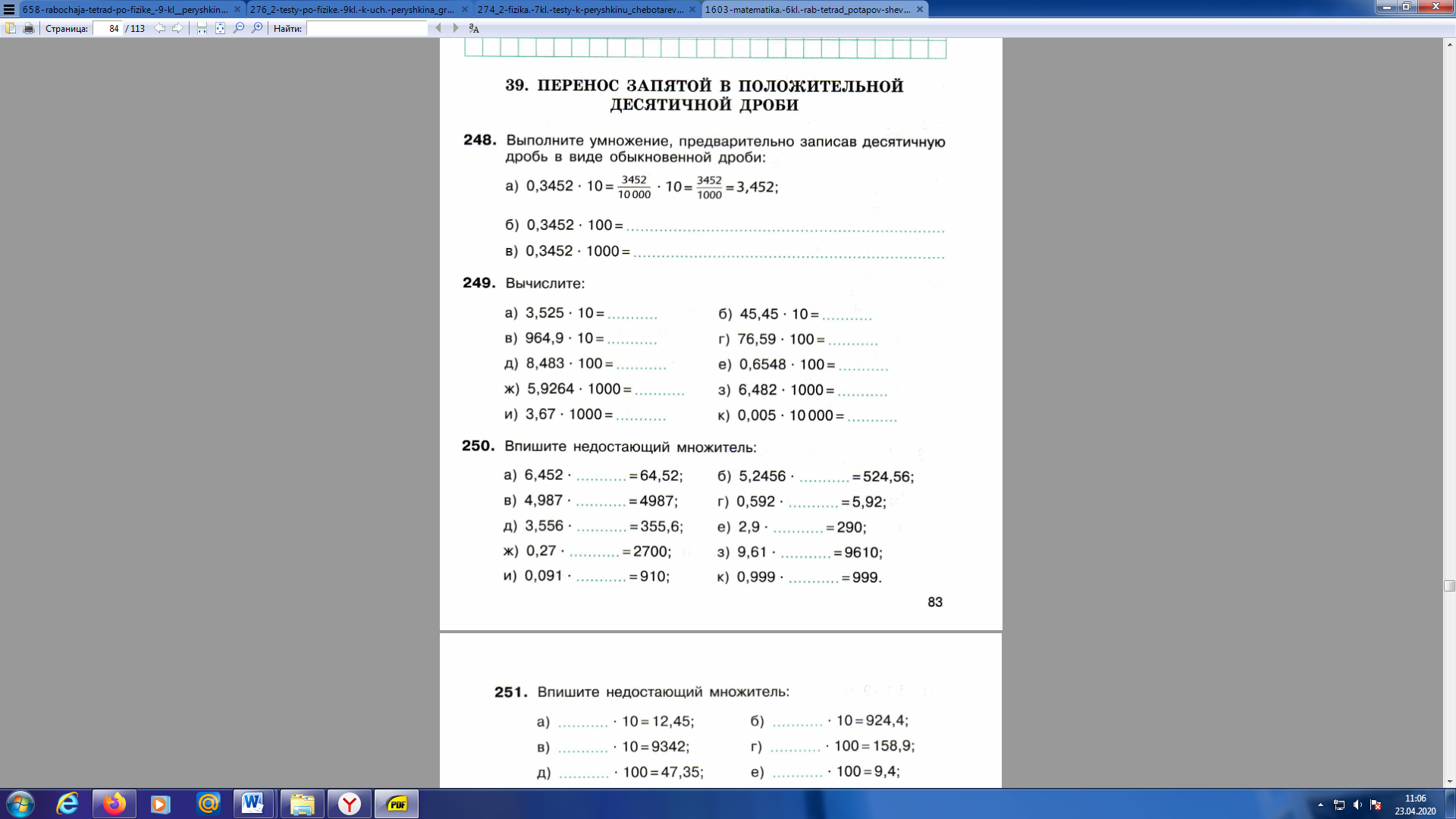 №2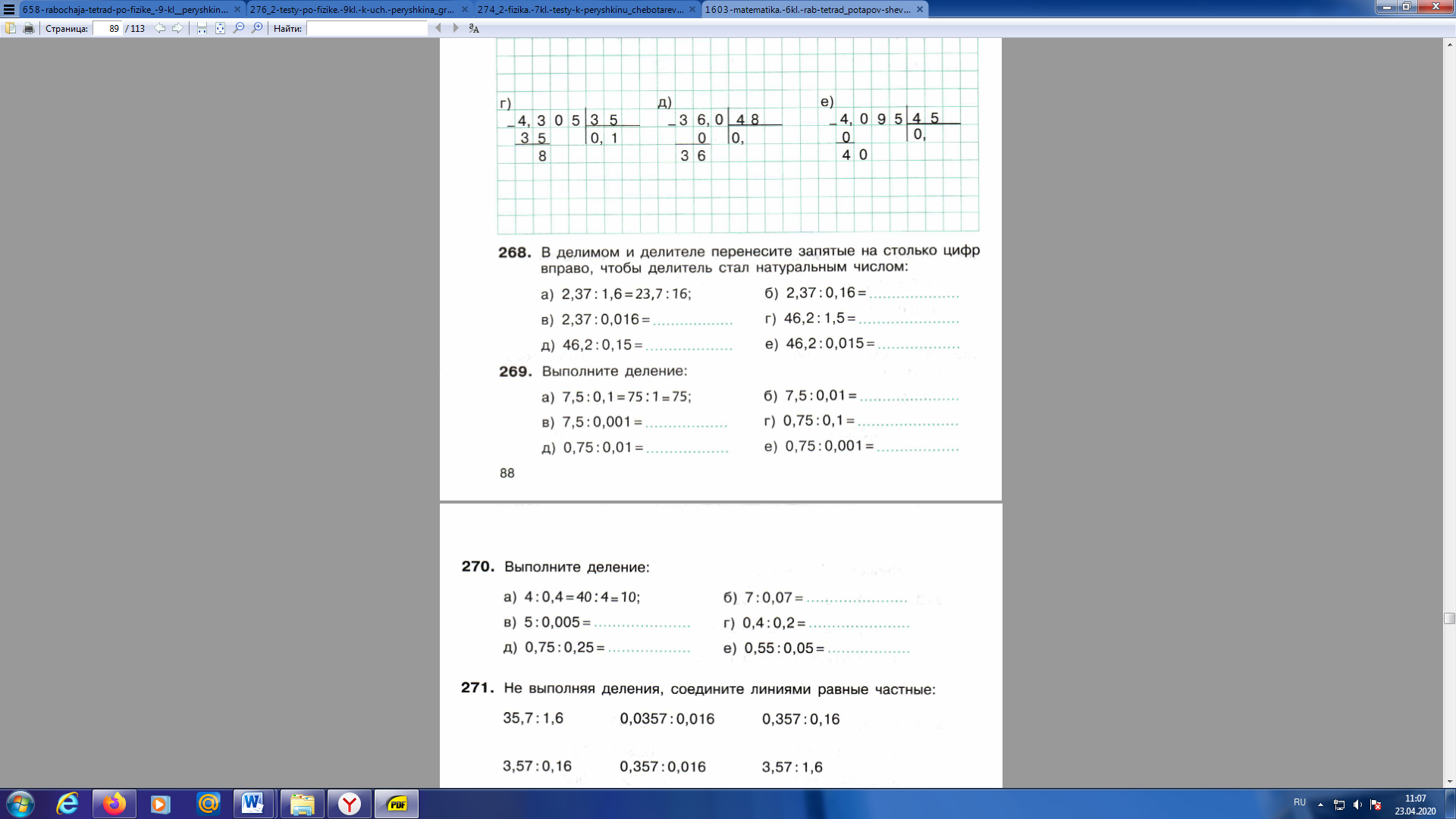 ПредметЗаданиеФорма контроля Английский языкгруппа Дворяжкиной Е.Ю.стр. 140 правило прочитать, кратко записать в тетрадьстр.141 №8 письменноЗадания выполняете в своем режиме. Прислать distantschool3@yandex.ruполностью выполненные задания за неделю СТРОГО 24.04.2020 до 19.00Английский языкстр. 142 №9 + 5 своих вопросительных предложений письменноЗадания выполняете в своем режиме. Прислать distantschool3@yandex.ruполностью выполненные задания за неделю СТРОГО 24.04.2020 до 19.00Английский языкстр. 144 №3a прочитать текст, перевести устно. Написать в тетрадь, что Уилли сейчас не делает. С переводом.Задания выполняете в своем режиме. Прислать distantschool3@yandex.ruполностью выполненные задания за неделю СТРОГО 24.04.2020 до 19.00Английский языкгруппа Гапоненко И.Ф.Учебник стр.71 Супергерои.прочитать текст, работа со выделенными словами (выписать, перевести);упр.2, стр.71; составить словосочетания с переводом;закончи фразы:Spiderman can ..Batman can …Zorro can...Superman can ...Задания выполнить в тетради, фотографии выполненных заданий прислать учителю на электронную почту     GIFdistant@yandex.ru до 11.00 25.04.2020 годаМатематикаРешить на образовательном портале «РЕШУ ВПР» вариант № 944373(доступен с 24.04.2020  08:00 по 125.04.2020  09:00)Критерии выставления оценки: всего – 10 балловОценка «3» от 5 балловОценка «4» от 7 балловОценка «5» от 9 балловВыполнить задания (постараться устно)  и отправить ответы на портале  учителю до 9 часов  25.04.2020 годаМатематикаповторить правило умножения десятичной дроби на 10,100,1000 и т.д. (стр.151)Выполните задание №1 (см. ниже)Выполнить карточку №15 на платформе «Учи.ру» (доступ с 24.04.2020 по 25.04.2020)Выполните задание №2 (см. ниже)задания выполнить в тетради, фотографии выполненных заданий прислать учителю на электронную почту moiseevaludmila2020@yandex.ru до 12 часов  25.04.2020 годаРусский языкОбразовательный портал  «Решу ВПР»  вариант  №165751 (тренировочный)вариант  №165750 (контрольный)Выполнить варианты на образовательном портале «Решу ВПР»  и отправить ответы выполненных заданий учителю через портал  до 12 часов  25.04.2020 годаГеографияРешить на образовательном портале «РЕШУ ВПР»вариант №99382, доступен с 24.04.2020  11:00 по 25.04.2020  11:00 (время выполнения работы 45 минут)Выполнить задания   на портале «РЕШУ ВПР»Физическая культураПосмотреть видео «Осанка как показатель физического развития»https://www.youtube.com/watch?v=7aTWp8P7KM0   учебник ФК стр.15-18Ответить на вопросы:1. Что такое осанка?2. Что оказывает влияние на формирование правильной осанки?3. Как правильно сидеть за столом? 4. Выполнять ежедневно 2 комплекса упражнений «Суставная гимнастика» видеоhttps://www.youtube.com/watch?v=U2TILVNoZzA https://www.youtube.com/watch?v=U2TILVNoZzA Ответ на вопрос записать в тетрадь, сфотографировать. Отчет о выполненной работе отправляется родителем личным сообщением через социальную сеть «Вконтакте» https://vk.com/id18819606  или на электронную почту sv-muratova@yandex.ru, не забываем подписывать работы  24.04.2020 года